RECEPTION HOME LEARNING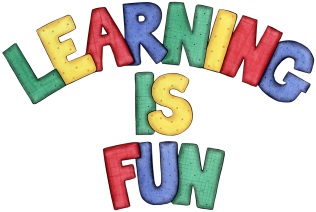 RECEPTION HOME LEARNINGDate Set10.03.2023Date Due16.03.2023MathsPractice the number formation with the rhymes and shapes.Can you identify any shapes around the house? Can you name the objects and use your phonetic knowledge to write a word? 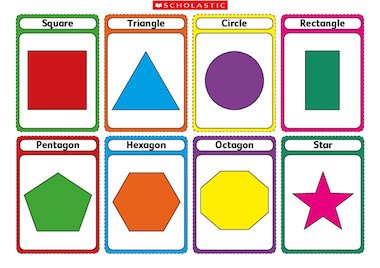 Phonics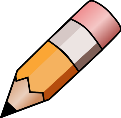 EnglishClick on the link below to practice some soundsDAILY PHONICS PRACTICE Read Write Inc Phonics Set 1 The Shed School - YouTubeReading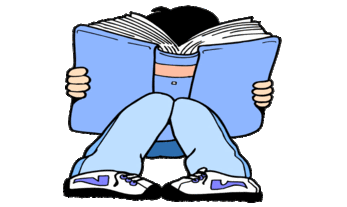 Recommended daily reading time: Nursery 5-10 minutes.Reception 15-20 minutes. 